Новогодний прайс на новогодние праздники (25 - 30.12.2016;  2 - 10.01.2017) и Новогодний тур (с 30.12.2016 - 02.01.2017; 31.12.2016 - 03.01.2017)В стоимость тура входит: Проживание – 4 дня 3 ночи с завтраком, Встреча с русскими разносолами, Новогодние гуляния (банкет с фейерверком, подарками и конкурсами), Похмельный пикник с катаниями на лошадях, снегоходах.ДатаКоттедж(6 мест + 1 доп.)Тёщин дом(4 места +2 доп.)Хата(2 места + 2 доп.)Семейный дом(4 места + 1 доп.)Большой дом(8 мест + 4 доп.)Изба(4 места + 1 доп.)Опера(2 места + 2 доп.)Фишка(2 места)25-30.12.2016 2-10.01.20179600р8500р4900р6200р17500р8900р25100р3100рНовогодний тур30.12.2016- 02.01.201731.12.2016-03.01.201783000р63600р31900р55800р127200р65300р102800р27500рДополнительное место25-30.12.2016, 2-10.01.2017Взрослый – 1000рРебенок-500рВзрослый – 1000р.Ребенок-500рВзрослый – 1000р.Ребенок-500рВзрослый – 1000р.Ребенок-500рВзрослый – 1000р.Ребенок-500рВзрослый – 1000р.Ребенок-500рВзрослый – 1000р.Ребенок-500рВзрослый – 1000р.Ребенок-500рДополнительное местоНовогодний тур30.12.2016- 02.01.201731.12.2016-03.01.2017 11700р11700р11700р11700р11700р11700р11700р11700р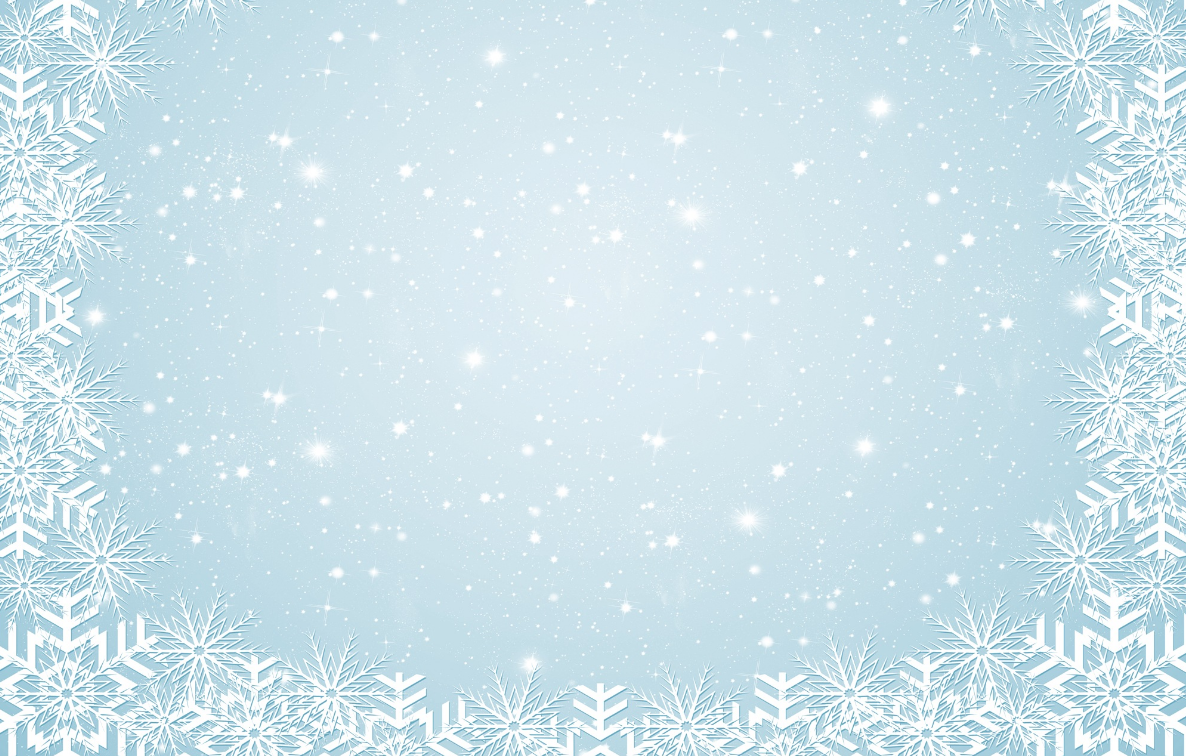 